Possessiva pronomen; dvs. ägande pronomen (min, hans, deras, våra etc).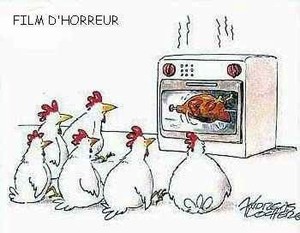 Possessiva pronomen; dvs. ägande pronomen (min, hans, deras, våra etc).Possessiva pronomen; dvs. ägande pronomen (min, hans, deras, våra etc).singulier - man äger 1 saksingulier - man äger 1 saksingulier - man äger 1 sakpluriel - man äger flera sakerpluriel - man äger flera sakermasculinfémininägaren/ägarnamasculin+fémininägaremin, mittminadin, dittdinahans, hennes, sin, sittsina, hans, hennesvår, vårtvåraer, erteraderas, sinderas, sinasiropmhennes saftcuisiniermmin kockpoiresfplera päronthémditt temenumer menyglaçonsmplmina isbitarportesfplhans dörrarbougiefhennes ljusvinaigremderas vinägerhuilefer oljamarmitefvår grytacartefer matsedelvinaigrettefdin dressingcroissantmdin giffellouchefer slevsiropmvår saftmenusmplera menyercartesfplderas matsedlarcouverclemert lockconcombresmplera gurkorcartefderas matsedelbougiefmitt ljustomatesfpldina tomaterplacardmhennes skåpdessertsmplvåra efterrätterhuilefderas oljaentréefer förrättbaguettefvår baguettesaladefderas salladcuisiniermderas kockbaguettefer baguettepainmditt brödcasserolefhans kastrulltomatesfplhans tomaterportefdin dörrcasserolefmin kastrullmorceaumvår bitdessertmdin efterrättpainmhans brödmarmitefer grytatranchefdin skivatomatefmin tomatsingulier - man äger 1 saksingulier - man äger 1 saksingulier - man äger 1 sakpluriel - man äger flera sakerpluriel - man äger flera sakermasculinfémininägaren/ägarnamasculin+fémininägaremin, mittminadin, dittdinahans, hennes, sin, sittsina, hans, hennesvår, vårtvåraer, erteraderas, sinderas, sinaportefderas dörrpoirefvårt pärontranchesfplvåra skivorplacardmditt skåpmenumderas menypommefmitt äppleplacardsmplvåra skåprestaurantmhennes restaurangentréesfplmina förrätterentréefvår förrättglaçonmmin isbittranchesfplera skivortomatefderas tomatcafémert kaférestaurantsmplvåra restaurangervinaigremmin vinägerlouchesfplmina slevarsaucefhennes såsrestaurantmvår restauranglampesfplvåra lamporpommesfplhennes äpplencouverclemderas lockpommefditt äpplecafémderas kafébrasseriefderas barthémmitt teconcombremvår gurkatranchefhans skivabrasseriefer barsaucefvår såsdessertmhans efterrättpoirefert päroncuisiniersmpldina kockarcasserolefdin kastrulllouchefderas slevcroissantmmin giffellampefer lampabaguettesfplderas baguettersaladefmin salladmorceaumer bitcroissantsmplhans gifflarmorceauxmplderas bitarsingulier - man äger 1 saksingulier - man äger 1 saksingulier - man äger 1 sakpluriel - man äger flera sakerpluriel - man äger flera sakermasculinfémininägaren/ägarnamasculin+fémininägaremin, mittminadin, dittdinahans, hennes, sin, sittsina, hans, hennesvår, vårtvåraer, erteraderas, sinderas, sinaclasseursmplera pärmaragendamdin filofaxmouchoirsmplhennes näsdukarfautesfpldina felgommefvårt suddtroumvårt hålcartablesmplhans skolväskorcopinesfplhennes tjejkompisarcahiersmplvåra häftenperforateurmhans hålslagaredevoirsmplera läxortroumhennes hålmarqueurmmin markörtablefditt borddictionnairesmplmina ordböckertaille-crayonmer pennvässareprofsmplvåra lärarepochettefhennes plastfickacartablemdin skolväskapapiermert papperchaisesfpldina stolarécolesfplera skolorrésultatsmplera resultatélèvesmplmina eleverpochettefhans plastfickapilefmitt batteriperforateurmvår hålslagaretablesfplmina bordproblèmesmpldina problemlivremer bokagrafeusefderas häftapparatsoeurfhans systerfrèremhennes brorcopinefmin flickvänlivremdin bokfeuillefditt bladtableauxmplderas tavlormouchoirmhans näsdukcahiermditt häfteportablemderas mobilstylomhans pennaprofmvår lärare